Arbeitsblatt «Eigene Erfahrungen mit Fake News» 								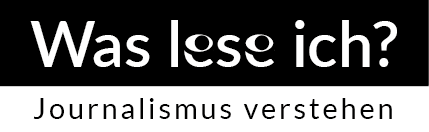 Je nach Anweisung deiner Lehrerin/deines Lehrers beantwortest du die Fragen unten allein oder zu zweit.Die Antwort auf die zweite Frage fällt dir vielleicht nicht ganz leicht. Für ein ungeschultes Auge ist es schwierig, Fake News zu erkennen. Auch viele Erwachsene können von eigenen Beispielen berichten, denen sie auf den Leim gegangen sind. Zweitens könnt ihr mit Hilfe konkreter Beispiele prima ergründen, welche Mechanismen da am Werk sind. Je mehr Beispiele in der Klasse zusammenkommen, desto besser.Die letzte Frage beantwortest du am besten mit Stichworten.Hast du schon einmal selbst erkannt oder den Verdacht gehabt, dass es sich bei einer Meldung um Fake News handelt? Woran hast du das gemerkt?Hast du schon Fake News für wahr gehalten und erst später gemerkt, dass sie gefälscht waren? Erinnerst du dich, was es war?Was denkst du: Warum fallen Menschen auf Fake News herein?